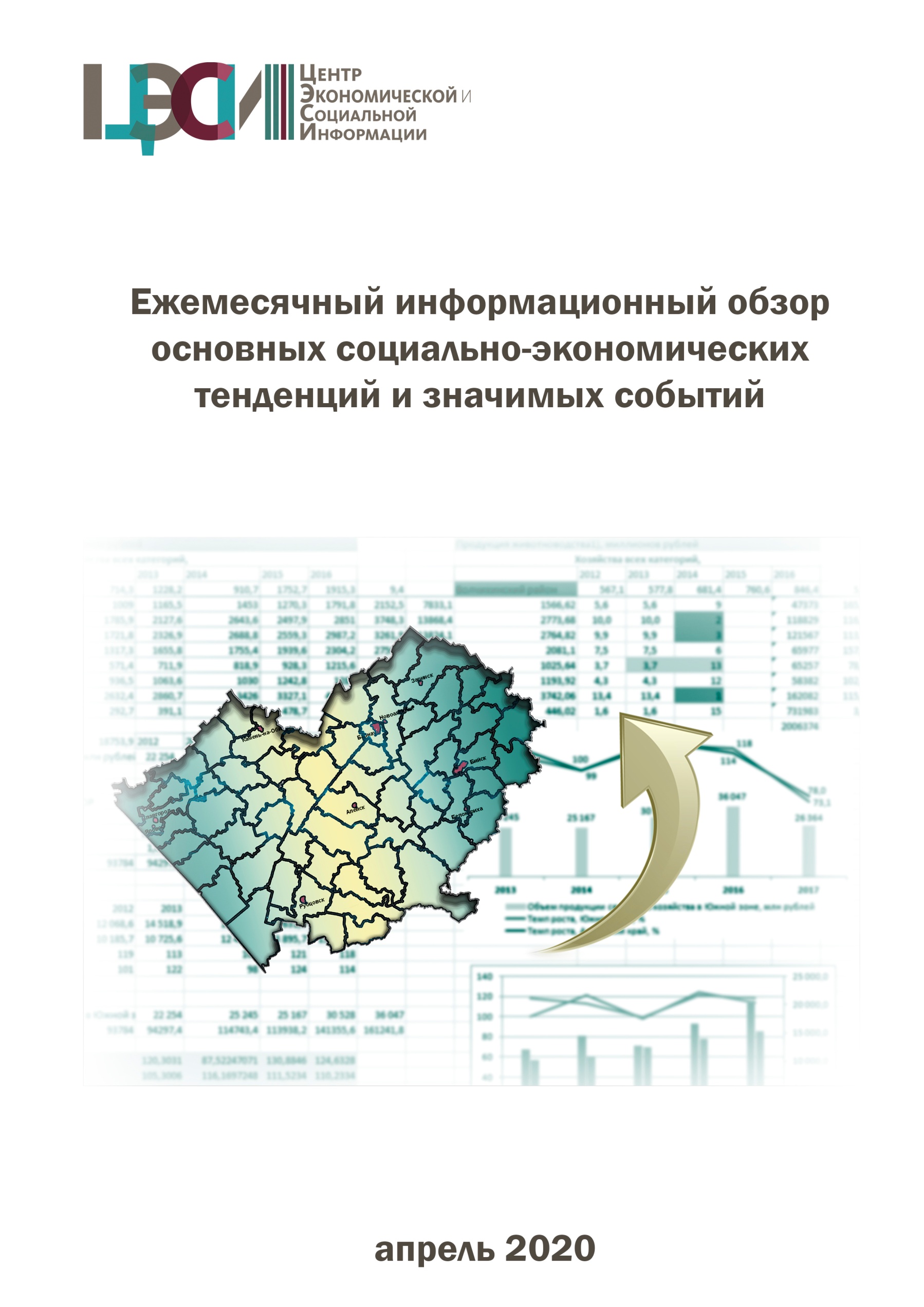 Информационный обзор за апрель 2020 года(Для перехода в нужный раздел нажмите «Ctrl + левая кнопка мыши»)ОглавлениеЭкономика, финансы и инвестиции	4Господдержка	6Презентационные материалы об основных федеральных и региональных мерах поддержки граждан и бизнеса в условиях коронавируса  (прикреплены в письме)	6Правительство расширило функционал информационного сервиса о мерах поддержки граждан и бизнеса в условиях коронавируса	6ФНС России запустила специальный сервис для выплаты субсидий малому и среднему бизнесу	7Михаил Мишустин расширил программу выдачи беспроцентных кредитов на выплату зарплаты	8Антикризисные займы можно получить под 3% годовых в Алтайском фонде микрозаймов	8Руководитель российского экспортного центра рассказала о возможностях развития и поддержке экспортной деятельности в современных условиях	9Успех	9Предприятия Алтайского края при поддержке Фонда развития промышленности развивают производство средств индивидуальной защиты	9Алтайские переработчики оказывают продуктовую поддержку медицинским работникам, ведущим борьбу с коронавирусом	10Новые виды фиточаев выпустил региональный фармацевтический завод	10Актуально	11О методических рекомендациях для определения комплекса мероприятий, а также показателей, являющихся основанием для поэтапного снятия ограничительных мероприятий в условиях эпидемического распространения COVID-19	11Рекомендации для предпринимателей по вопросам получения государственных преференций в условиях карантинных мер подготовлены в Алтайском крае	12Цифровая платформа для бизнеса	13Региональные компании приглашаются для участия в программе «Выращивание»	14Бизнес-план, маркетинг, патентование и другое для предприятий края	14Деловые мероприятия. Выставки. Конкурсы	15Планируем международные выставки	15В Алтайском крае проходит конкурс «Лучший социально-ответственный работодатель года»	16Принимаются заявки на участие в конкурсе «Лучший шеф-наставник»	16Обучение. Семинары. Тренинги	1729 апреля стартует федеральная онлайн-программа для предпринимателей Алтайского края	17Жесткая трансформация. Эксперт даст инструменты, как эффективно управлять командой в кризис	18Опыт регионов	18Денис Мантуров запустил производство защитных костюмов и санитайзеров в Калужской области	18Предприятия из Ивановской области выходят на экспорт с помощью дистанционных технологий	19Новое в законодательстве. Применение норм законодательства	20Михаил Мишустин утвердил дополнительную отсрочку по страховым взносам для МСП	20Подписано Постановление о сокращении сроков подачи сведений в ПФР	20В перечень расходов, учитываемых при налогообложении, включены затраты на борьбу с распространением коронавируса	21Реализация национальных проектов в Алтайском крае	21Национальный проект «Здравоохранение»	21Национальный проект «Культура»	22Национальный проект «Образование»	24Национальный проект «Экология»	25Национальный проект «Демография»	26Национальный проект «Безопасные и качественные автомобильные дороги»	27Национальный проект «Жилье и городская среда»	29Национальный проект «Наука»	30Национальный проект «Малое и среднее предпринимательство»	30Национальный проект «Цифровая экономика»	31Национальный проект «Производительность труда и поддержка занятости»	31Национальный проект «Международная кооперация и экспорт»	32Национальный проект «Комплексный план модернизации и расширения магистральной инфраструктуры»	32Полезные ссылки и контакты	32Экономика, финансы и инвестицииКраткая информация о социально-экономическом развитии Алтайского края в сравнении с СФО и Россией за январь-март 2020 годаВ январе-марте 2020 года объем отгруженной продукции промышленными предприятиями края составил 95,8 млрд рублей,
более 80 % из которых отгружено организациями обрабатывающей промышленности. Сводный индекс промышленного производства составил 99,3 %. Индекс производства в обрабатывающей промышленности составил 100,6 %, наибольший рост производства зафиксирован на предприятиях
в сфере: металлургического производства – 146,5 %;машин и оборудования, не включенных в другие группировки – 114,9 %;резиновых и пластмассовых изделий – 109,5 %;автотранспортных средств, прицепов и полуприцепов –108,0 %.Сельхозтоваропроизводителями региона произведено продукции
на общую сумму около 11,5 млрд рублей. Алтайский край сохраняет лидирующие позиции среди регионов СФО по производству молока и мяса: в хозяйствах всех категорий края произведено 238,1 тыс. тонн молока, 56,5 тыс. тонн скота и птицы на убой (в живом весе).В отчетном периоде на территории края предприятиями, организациями и индивидуальными застройщиками построена 2501 новая квартира общей площадью 167,11 тыс. кв. метров. Ввод жилья по сравнению
с январем-мартом 2019 года увеличен в 21 муниципальном районе и
2 городских округах края.На потребительском рынке сохраняется стабильная ситуация: оборот розничной торговли по итогам января-марта 2020 года составил 79,4 млрд рублей. Оборот розничной торговли непродовольственными товарами увеличился в сопоставимых ценах на 0,6 %, составив 39,3 млрд рублей. Оборот общественного питания вырос на 12,1 %, объем платных услуг, предоставленных населению – на 98,9 %. В марте 2020 года относительно февраля текущего года цены
в Алтайском крае выросли на 0,5 %. Алтайский край продолжает занимать 2 место по наименьшей стоимости минимального набора продуктов питания среди регионов Сибири (3857,98 рублей).По итогам января-февраля 2020 года среднемесячная начисленная заработная плата увеличилась на 8,4 % и составила 27020 рублей. Высокие темпы роста отмечаются в сельском хозяйстве (107,1 %), а также
на предприятиях обрабатывающей промышленности: в производстве кожи и изделий из кожи (124,6 %), одежды (113,7 %), производстве машин и оборудования (112,9 %), прочей неметаллической минеральной
продукции (112,7 %), обработке древесины и производстве изделий
из дерева (111,1 %), производстве прочих готовых изделий (110,8 %), электрического оборудования (110,3 %), автотранспортных средств, прицепов и полуприцепов (110,3 %).Уровень безработицы по состоянию на 01.04.2020 составил 1,5 %
к численности рабочей силы. За 3 месяца текущего года в регионе трудоустроены 9,4 тыс. человек, в том числе к общественным и временным работам приступили 1,0 тыс. человек.Вернуться к оглавлениюИнформация об основных итогах социально-экономического развития Алтайского края в сравнении с Россией в январе-марте 2020 года (в % к январю-марту 2019 года)Сводный индексБез учета жилых домов на участках для ведения садоводства Январь-февраль 2020 годаВернуться к оглавлениюГосподдержкаПрезентационные материалы об основных федеральных и региональных мерах поддержки граждан и бизнеса в условиях коронавируса 
(прикреплены в письме):План преодоления экономических последствий новой коронавирусной инфекции. Региональные меры по преодолению экономических последствий новой коронавирусной инфекции.Как получить льготу на аренду недвижимости.Правительство расширило функционал информационного сервиса о мерах поддержки граждан и бизнеса в условиях коронавирусаТеперь система сама подсказывает пользователю, какую помощь он может получить, и при необходимости перенаправляет на сайт ведомства, которое отвечает за оказание поддержки.На главной странице информационного сервиса Правительства появилась новая кнопка – «Узнайте, какие меры подходят Вам». За ней открывается несложный опросник. В зависимости от ответов пользователя система выдаёт тот набор мер, который предусмотрен именно для этой категории граждан или бизнеса. Вопросы несложные. Предпринимателю, например, предстоит ответить, включена ли компания в реестр МСП (проверить это можно, перейдя по размещённой рядом ссылке на реестр на сайте Федеральной налоговой службы), принадлежит ли к отрасли, признанной пострадавшей, и так далее. Что касается граждан, то потребуется указать, работает ли человек, есть ли у него дети, является ли он инвалидом.Сервис объединяет около 80 различных мер поддержки. По каждой даётся подробное описание, сроки предоставления, ссылки на документы и электронные сервисы профильных госведомств, в случае если услугу можно оформить онлайн.На главной странице сервиса также доступна информация о ключевых решениях, принимаемых Правительством для защиты граждан и поддержки экономики в условиях коронавирусной инфекции. Там же размещается постоянно обновляемый отчёт о текущей ситуации с COVID-19 в России и телефон горячей линии сайта «Стопкоронавирус.рф».Также Агентство стратегических инициатив разработало навигатор для для получения поддержки гражданами в период пандемии. Он содержит 32 федеральные меры поддержки граждан и отдельных групп населения в условиях ограничений, которые были введены в России в 2020 году для борьбы с пандемией коронавируса и ее последствиями.Источник: официальный сайт управления Алтайского края по развитию предпринимательства и рыночной инфраструктуры http://www.altsmb.ru/index.php/2013-01-31-07-20-51/novosti/item/3092-080520201 Вернуться к оглавлениюФНС России запустила специальный сервис для выплаты субсидий малому и среднему бизнесуС 1 мая 2020 года организации и индивидуальные предприниматели, занятые в пострадавших отраслях, могут подать заявление на получение субсидий.Для этого необходимо направить заявление в электронной форме по телекоммуникационным каналам связи, через личный кабинет налогоплательщика - юридического лица (личный кабинет налогоплательщика - индивидуального предпринимателя) или по почте.Субсидия предоставляется для частичной компенсации затрат организаций и ИП, связанных с осуществлением ими деятельности в условиях ухудшения ситуации в связи с коронавирусом, в том числе на сохранение занятости и оплаты труда своих работников в апреле и мае 2020 года. Размер субсидии рассчитывается исходя из количества работников в марте, умноженного на 12 130 рублей (МРОТ). Для индивидуальных предпринимателей к числу работников прибавляется один человек (сам ИП).Если индивидуальный предприниматель не имеет наемных работников, размер субсидии будет равен 12 130 рублей в месяц.Основными условиями получения субсидии являются:заявитель включён в единый реестр субъектов малого и среднего предпринимательства по состоянию на 1 марта 2020 года;отрасль, в которой ведется деятельность заявителя, относится к отраслям, утвержденным Постановлением Правительства Российской Федерации от 03.04.2020 № 434;заявитель не находится в процессе ликвидации, в отношении него не введена процедура банкротства и не принято решение о предстоящем исключении из ЕГРЮЛ;заявитель по состоянию на 01.03.2020 не имеет задолженности по налогам, страховым взносам более 3 тыс. рублей;количество работников заявителя в месяце, за который выплачивается субсидия, составляет не менее 90% от количества работников в марте 2020 года;заявитель вовремя представил отчетность СЗВ-М за март 2020 года.По результатам рассмотрения заявления в течение трех дней налоговый орган вынесет решение, и, если условия соблюдены, Федеральное казначейство перечислит деньги в банк (но не ранее 18-го числа месяца, следующего за месяцем, за который предоставляется субсидия).Источник: официальный сайт управления Алтайского края по развитию предпринимательства и рыночной инфраструктуры http://www.altsmb.ru/index.php/2013-01-31-07-20-51/novosti/item/3090-060520201 Вернуться к оглавлениюМихаил Мишустин расширил программу выдачи беспроцентных кредитов на выплату зарплатыСредние и крупные предприятия из пострадавших отраслей экономики наряду с малым и микробизнесом смогут получить беспроцентные кредиты для выплаты зарплаты. Постановление об этом подписал Председатель Правительства Михаил Мишустин (от 24 апреля 2020 года №575).Цель программы – поддержание и сохранение занятости. Для выплаты беспроцентных кредитов в рамках расширенной программы банки дополнительно получат 3,5 млрд рублей субсидий. Распоряжение о выделении средств также подписано.По данным Министерства экономического развития, общий объём выданных кредитов должен достичь 305 млрд рублей. 75% таких займов прогарантирует «ВЭБ.РФ».Источник: официальный сайт Правительства РФ http://government.ru/docs/39574/Вернуться к оглавлениюАнтикризисные займы можно получить под 3% годовых в Алтайском фонде микрозаймовЗаймы на льготных условиях доступны субъектам малого бизнеса, которые работают в отраслях наиболее пострадавших в условиях ухудшения ситуации 
в результате распространения новой коронавирусной инфекции.В частности, основные условия программы «Антикризисные займы» следующие: сумма микрозайма до 5 млн рублей, процентная ставка - 3% годовых, отсрочка первого платежа по микрозайму до 6 месяцев, срок микрозайма от 13 до 36 месяцев. Кроме того, снижены требования к имуществу, предоставляемому в залог для обеспечения микрозайма, целевое использование микрозайма предполагает пополнение оборотных средств, оплату текущих расходов, в т.ч. выплату заработной платы, инвестиции. Нет условий по страхованию жизни и здоровья поручителей, а также предмета залога, но предоставлена возможность получения займов под поручительство Фонда МСП (при недостатке своего залога - до 30% от суммы займа). Подробнее в разделе «Получить заем».Для получения консультации по вопросу государственной поддержки 
в виде микрозайма можно обратиться в управление Алтайского края по развитию предпринимательства и рыночной инфраструктуры (контактное лицо – Разуваева Анна Сергеевна, тел. (3852) 38-05-18), в некоммерческую организацию микрокредитную компанию «Алтайский фонд микрозаймов» (контактное лицо – Бойко Татьяна Владимировна, тел. (3852) 53-80-70).Источник: официальный сайт управления Алтайского края по развитию предпринимательства и рыночной инфраструктуры http://www.altsmb.ru/index.php/2013-01-31-07-20-51/novosti/item/3081-270420201 Вернуться к оглавлениюРуководитель российского экспортного центра рассказала о возможностях развития и поддержке экспортной деятельности в современных условияхГенеральный директор АО «Российский экспортный центр» Вероника Никишина ответила в интервью на наиболее актуальные вопросы в период карантинных мероприятий, которые сейчас волнуют экспортно ориентированные компании.Так, в период пандемии Российский экспортный центр запустил работу оперативного штаба с главной целью предоставления онлайн-консультаций и поддержки экспортеров. Также штаб выявляет самые актуальные проблемы бизнеса и готовит антикризисные предложения для правительства РФ.«Мы отобрали самые частые вопросы и сформулировали на их основе антикризисные рекомендации. Получился документ объемом больше 50 страниц. Там мы даем рекомендации по прохождению таможенных процедур, получению разрешительных документов, подробно рассказываем как раз о юридических аспектах», - проинформировала руководитель российского экспортного центра.Антикризисные рекомендации размещены на сайте центра. Также экспортеры могут задать свои вопросы по телефону горячей линии (+7-495-725-6150).Источник: официальный сайт управления Алтайского края по развитию предпринимательства и рыночной инфраструктуры http://www.altsmb.ru/index.php/2013-01-31-07-20-51/novosti/item/3070-200420202 УспехПредприятия Алтайского края при поддержке Фонда развития промышленности развивают производство средств индивидуальной защиты Поддержка компаний, выпускающих оборудование и продукцию для выявления, профилактики и лечения эпидемических заболеваний, а также производящих средства индивидуальной защиты, лекарственные средства и медицинские изделия осуществляется в рамках программы Фонда развития промышленности «Противодействие эпидемическим заболеваниям».Интерес к программе «Противодействие эпидемическим заболеваниям» проявил Барнаульский меланжевый комбинат, который направил заявку на получение займа в целях софинансирования проекта стоимостью 350 млн. рублей по расширению выпуска тканей, применяемых в производстве защитных средств (костюмов, халатов, масок), в т.ч. для работы с возбудителями COVID-19. Новое высокотехнологичное оборудование позволит «Меланжисту Алтая» организовать производство соответствующих требованиям ГОСТа марли с бактериологическими защитными свойствами и бязи с аналогичными характеристиками.Ранее по программе «Противодействие эпидемическим заболеваниям» займ в размере 360 млн. рублей предоставлен акционерному обществу «Алтайвитамины». Компанией организовано производство антисептических средств в индивидуальной упаковке под торговой маркой «Септима».Источник: Министерства экономического развития Алтайского края https://econom22.ru/press-centre/news/detail.php?ID=15937 Вернуться к оглавлениюАлтайские переработчики оказывают продуктовую поддержку медицинским работникам, ведущим борьбу с коронавирусомБарнаульский молочный комбинат, комбинат «Русский хлеб», Барнаульский мясоперерабатывающий завод, алтайский краевой фитоцентр «Алфит», а также компании «Модест», «Мед Алтая» и «Пчела и человек» каждую неделю, на протяжении месяца, регулярно будут поставлять свою продукцию для сотрудников городской больницы №5, постоянно занятых в работе госпиталя.Предприятия пищевой промышленности подготовили для врачей цельномолочную и кисломолочную продукцию, сыры, кондитерские и хлебобулочные изделия, колбасы и мясные деликатесы, мед, иммуномодулирующие апифитокомплексы.«Сложившаяся ситуация в мире учит нас доброте и взаимопомощи. Врачи помогают спасти жизни наших близких, мы же должны помочь им всем тем, что у нас есть. И чтобы выразить свою благодарность не обязательно наличие денег, главное – желание созидать и менять мир вокруг нас. Кто-то шьёт дома защитные маски и раздаёт их нуждающимся, кто-то раздаёт продукты питания врачам, а кто-то, выходя из дома, должен соблюдать элементарные правила гигиены и защиты — надеть маску и держать дистанцию. Ведь, соблюдая их, мы сведём к минимуму работу героев – медицинского персонала», – подчеркнул на мероприятии руководитель отдела рекламы и связей с общественностью 
АО «Барнаульский молочный комбинат» Евгений Ноздрачев.Источник: управление Алтайского края по пищевой, перерабатывающей, фармацевтической промышленности и биотехнологиям  http://www.ffprom22.ru/important/19375/ Вернуться к оглавлениюНовые виды фиточаев выпустил региональный фармацевтический заводЭтой весной Фармацевтический завод «Гален» начал выпускать новые виды фиточаев. Технологам предприятия удалось совместить в гранулах фитотерапию и традиционный вкус чая.«В последнее время наблюдается повышенный интерес к классической фитотерапии и укреплению иммунитета природными средствами, – отмечают представители компании. – Растительные препараты (фитотерапия) комплексно воздействуют на организм и регулируют его работу. Такие чаи просты в применении – гранулы необходимо залить кипятком, дать настояться и напиток готов к употреблению. Девиз новой серии фиточаев в гранулах ТМ «Алфит»: «Быстро, полезно и вкусно».Под маркой «Алфит» представлены чаи со вкусами «Имбирный чай с апельсином и медом», «Чага с чабрецом и шиповником», «Гибискус с мелиссой и душицей».Источник: управление Алтайского края по пищевой, перерабатывающей, фармацевтической промышленности и биотехнологиям  http://www.ffprom22.ru/info/19316/Вернуться к оглавлениюАктуальноО методических рекомендациях для определения комплекса мероприятий, а также показателей, являющихся основанием для поэтапного снятия ограничительных мероприятий в условиях эпидемического распространения COVID-19Роспотребнадзором разработаны и направлены в субъекты Росийской Федерации методические рекомендации для определения показателей, которые являются основанием для поэтапного снятия ограничительных мероприятий.Главы субъектов на сегодня имеют полномочия определять перечень конкретных мер по сдерживанию эпидемии.Подготовленные рекомендации по снятию ограничительных мер – это методический инструмент для этой работы, предусматривающий ее этапность.На каждом из этапов главы регионов по предложению главных санитарных врачей субъектов смогут принимать решения о конкретных мероприятиях.При наличии в субъекте Российской Федерации на момент принятия решения в соответствии с настоящими методическими рекомендациями уже снятых ограничений на отдельные виды деятельности или их отсутствии, решение может не пересматриваться. То есть предприятия, которые уже открыты в регионах, продолжат свою работу.Методика оценки готовности к выходу из ограничительных мероприятий включает в себя оценку таких параметров как коэффициент распространения инфекции, вычисляемый как среднее количество людей, которых инфицирует один больной до его изоляции, свободный коечный фонд и охват тестированием. Таким образом, для каждого региона период выхода из ограничительных мероприятий и его продолжительность будут индивидуальными.На каждом этапе ограничения отменяются постепенно. Сначала станут возможны прогулки и занятия спортом на улице, работа небольших объектов непродовольственной торговли и услуг, исключающих одномоментный контакт большого числа людей. Прежде всего, возобновляется работа предприятий, деятельность которых непосредственно связана с потребителями.На втором этапе смогут осуществлять свою деятельность предприятия торговли большей площади, отдельные образовательные организации. При этом сохранятся ограничения на предельное количество лиц, которые могут одновременно находиться в торговом залеНа третьем этапе возобновится работа предприятий торговли и сферы услуг – без ограничения числа одновременно обслуживаемых посетителей и площади открываемого объекта, предприятий общественного питания, гостиниц, образовательных учреждений без исключения.На всех этапах обязательным будет режим самоизоляции для людей с высоким риском тяжелого заболевания (лица старше 65, лица с хроническими заболеваниями, в первую очередь – лицам с сердечно-сосудистыми заболеваниями, болезнями органов дыхания, диабетом) и принятие дополнительных мер предосторожности при вынужденном выходе из дома, сохранение работы в удаленном доступе, если это не нарушает функционирование учреждения/предприятия, или введение, где возможно, посменной работы, с нахождением на дистанционной работе граждан из групп риска, использование гигиенических масок (в транспорте, в общественных местах, при любом выходе на улицу), соблюдение масочного режима всеми работающими на предприятиях и организациях любой организационно-правовой формы, соблюдение дезинфекционного режима и соблюдение социального дистанцирования (не менее 1,5 метров).Источник: официальный сайт Федеральной службы по надзору в сфере защиты прав потребителей и благополучия человека http://www.altsmb.ru/index.php/2013-01-31-07-20-51/novosti/item/3072-210420202 Вернуться к оглавлениюРекомендации для предпринимателей по вопросам получения государственных преференций в условиях карантинных мер подготовлены в Алтайском краеАктуальные материалы в качестве рекомендаций для субъектов малого и среднего бизнеса в части налоговых преференций, их уплаты, переходу работы на удаленный режим и др. сформированы в рамках совместного проекта кафедры экономики и финансов Алтайского филиала РАНХиГС и УФНС России по Алтайскому краю.Сейчас, вместе с комплексом мер Правительством РФ, направленных на снижение распространения коронавирусной инфекции, в России вводятся налоговые каникулы. При этом, многие предприниматели не осведомлены полностью о том, кому и какие именно преференции положены. Отсюда возникает множество вопросов и обращений предпринимателей с просьбой разъяснить ключевые аспекты налоговых каникул.Для того, чтобы разъяснить ситуацию, преподаватели кафедры экономики и финансов Алтайского филиала РАНХиГС подготовили специальные материалы, пригласив в качестве эксперта Татьяну Малютину, начальника отдела работы с налогоплательщиками УФНС России по Алтайскому краю.Все вопросы сформированы по специальным тематическим блокам на созданном специальном плейлисте YouTub-канала.Сформированные материалы помогут предпринимателям выбрать для себя правильный алгоритм действий и воспользоваться всем необходимым набором инструментов, которые предлагаются государством для снижения негативных факторов, вызванных введением ограничительных мероприятий.Источник: официальный сайт управления Алтайского края по развитию предпринимательства и рыночной инфраструктуры  http://www.altsmb.ru/index.php/2013-01-31-07-20-51/novosti/item/3072-210420202 Вернуться к оглавлениюЦифровая платформа для бизнесаЦифровая платформа – единая точка входа для дистанционного получения предпринимателями различных услуг и мер поддержки по всей Российской Федерации. Минэкономразвития России совместно с региональными центрами «Мой бизнес» собрали на платформе все услуги и сервисы, которые будут полезны бизнесу в любой ситуации.Информация о новых льготах и мерах поддержки для организаций и предпринимателей, пострадавших от пандемии, и удобных сервисах для дистанционной работы в условиях карантина.Для онлайн консультации в центре «Мой бизнес» заполните форму заявки. Не требуется предварительно регистрироваться, нужна лишь учетная запись Госуслуг.Вы можете сделать это в удобное время, нет необходимости звонить на горячую линию или искать адрес электронной почты профильного специалиста. Консультанты центров «Мой бизнес» рассмотрят Ваш запрос и направят ответ, либо свяжутся с Вами.Что можно сделать на Цифровой платформе прямо сейчас:- найти в каталоге подходящую тематическую услугу или меру поддержки и подать онлайн-заявку:финансовую,имущественную,консультационную,образовательную,информационную,поддержку инноваций и промышленного производства;- получить услугу или меру поддержки в электронной форме- обратиться за специальными финансовыми продуктами банков- найти информацию о госзакупках и перейти на электронную площадку для подачи заявки- получить курсы на образовательных платформах партнеров.Цифровая платформа в настоящее время работает в тестовом режиме. Мы постоянно работаем над развитием услуг и сервисов платформы, следите за обновлениями.Источник: официальный сайт мойбизнес22.рф https://мойбизнес22.рф/news/14200/ Вернуться к оглавлениюРегиональные компании приглашаются для участия в программе «Выращивание»В 2018 году Алтайский край вошел в число пилотных регионов, внедряющих совместно с АО «Корпорация МСП» мероприятия по «выращиванию» субъектов МСП до поставщиков крупных региональных заказчиков.Данная программа включает в себя перечень мероприятий, направленных на оказание финансовой, имущественной, информационной, маркетинговой и иной поддержки субъектам МСП в целях стимулирования их развития в качестве поставщиков (исполнителей, подрядчиков) при осуществлении закупок товаров, работ, услуг заказчиками, определенными Правительством Российской Федерации в соответствии с Федеральным законом от 18.07.2011 г. № 223-ФЗ «О закупках товаров, работ, услуг отдельными видами юридических лиц».В целях реализации программы по «выращиванию» в Алтайском крае на базе КАУ «Алтайский центр кластерного развития» создан Региональный центр компетенций, который в настоящее время осуществляет прием заявок на оказание услуг по проведению квалификационной оценки предприятий и разработке индивидуальных карт развития.В рамках оказания данных услуг для компаний формируется комплекс мероприятий информационного, организационного, технологического характера, в том числе в виде лизинга, льготного кредитования, сертификации и иной поддержки, а также обучающих мероприятий, позволяющих субъекту МСП повысить свои компетенции, и в конечном итоге участвовать в закупках крупнейших заказчиков.Более подробную информацию можно получить в Региональном центре компетенций по телефону (3852) 66-52-85 или электронной почте: rci22@yandex.ru.Источник: официальный сайт мойбизнес22.рф https://мойбизнес22.рф/news/14899/ Вернуться к оглавлениюБизнес-план, маркетинг, патентование и другое для предприятий краяВ рамках реализации национального проекта «Малое и среднее предпринимательство и поддержка индивидуальной предпринимательской инициативы» региональный центр инжиниринга (РЦИ) оказывает государственную поддержку краевым производственным компаниям по вопросам развития, модернизации, а также внедрения инноваций.В настоящее время РЦИ продолжается работа по сбору заявок для оказания в 2020 году услуг по следующим направлениям:проведение оценки индекса технологической готовности
содействие в разработке программ модернизации;составление бизнес-планов для инвестиционных проектов;маркетинговые услуги;патентные услуги;сертификация продукции предприятия;экспертное сопровождение рекомендаций по результатам проведенных технических аудитов, реализации программ развития и модернизации, инвестиционных проектов;услуги по разработке проектно-конструкторской документации;консультирование по вопросам технического управления производством;квалификационная оценка предприятия и разработка индивидуальной карты развития для участия в программе «Выращивание» АО «Коропорация «МСП».  Более подробную информацию можно получить в Региональном центре инжиниринга Алтайского края по телефону (3852) 66-52-85 или электронной почте: rci22@yandex.ru.Источник: официальный сайт мойбизнес22.рф https://мойбизнес22.рф/news/14902/ Вернуться к оглавлениюДеловые мероприятия. Выставки. КонкурсыПланируем международные выставкиЦентр поддержки экспорта НО «Алтайский фонд развития малого и среднего предпринимательства» приглашает вас принять участие в международных выставочно-ярмарочных мероприятиях и бизнес-миссиях. Полный перечень размещен на сайте МойБизнес22.РФ. Застроенные выставочные площади и услуга по организации участия в бизнес-миссиях будут предоставлены на безвозмездной основе для компаний нашего региона, отвечающих следующим требованиям:регистрация компании на территории Алтайского края;наличие компании в Реестре субъектов малого и среднего бизнеса ФНС;отсутствие процесса ликвидации или реорганизации в компании на момент подачи заявки.В случае заинтересованности просим проинформировать Центр поддержки экспорта любыми удобными для вас способами:
по тел. 8-800-222-83-22 по электронной почте: sitnikova.ea@altaicpp.ru. Просим принять во внимание возможные изменения по перечню и датам мероприятий в связи с угрозой распространения новой коронавирусной инфекции COVID-19.Источник: официальный сайт мойбизнес22.рф https://мойбизнес22.рф/news/15131/ Вернуться к оглавлениюВ Алтайском крае проходит конкурс «Лучший социально-ответственный работодатель года»Конкурс «Лучший социально ответственный работодатель года», который ежегодно проводят на муниципальном и краевом уровнях, является региональным этапом Всероссийского конкурса «Российская организация высокой социальной эффективности».До 15 июня на муниципальном уровне в территориальных трехсторонних комиссиях по регулированию социально-трудовых отношений принимают и рассматривают заявки, а также подводят итоги конкурса. Пакеты документов работодателей, необходимые для участия в конкурсе на региональном уровне, органам местного самоуправления следует направлять в управление Алтайского края по труду и занятости населения (656068, Барнаул, проспект Строителей, 29а, кабинет №14) до 1 июля.С номинациями и условиями конкурса можно ознакомиться на интерактивном портале по труду и занятости населения Алтайского края в разделе «Работодателям», вкладка «Конкурс «Лучший социально ответственный работодатель года».Источник: управление Алтайского края по пищевой, перерабатывающей, фармацевтической промышленности и биотехнологиям  http://www.ffprom22.ru/info/19359/Вернуться к оглавлениюПринимаются заявки на участие в конкурсе «Лучший шеф-наставник»В Алтайском крае в соответствии с указом Губернатора Алтайского края
от 03.04.2014 № 28, начиная с 2014 года, проводится ежегодный конкурс «Лучший шеф-наставник». За годы проведения конкурса в нем приняли участие
169 высококвалифицированных специалистов организаций производственной сферы, 36 из них отмечены дипломами Губернатора Алтайского края и денежными поощрениями в размере 30 тыс. рублей. Шестнадцать участников конкурса отмечены наградами федерального, краевого и отраслевого уровня, в т.ч. государственной наградой – знаком отличия «За наставничество».Учитывая масштабность и важность наставнической деятельности, в 2020 году в положение о ежегодном краевом конкурсе «Лучший шеф-наставник» внесены изменения, позволяющие участвовать в конкурсе представителям бюджетной сферы. Также увеличено возможное количество победителей до 12 человек и денежное вознаграждение до 50 тыс. рублей каждому победителю.В настоящее время разработан и проходит согласование порядок оценки участников ежегодного краевого конкурса «Лучший шеф-наставник», который после подписания будет размещен на интерактивном портале по труду и занятости населения Алтайского края.Заявки на участие в конкурсе принимаются управлением Алтайского края по труду и занятости населения до 15 июня 2020 года по адресу: 656031, г. Барнаул, пр. Строителей, 29-а, каб. 19.Дополнительную информацию можно получить на интерактивном портале по труду и занятости населения Алтайского края (Работодателям/Наставничество/Конкурс «Лучший шеф-наставник») или по телефону 8(3852) 20-55-11.Источник: управление Алтайского края по пищевой, перерабатывающей, фармацевтической промышленности и биотехнологиям  http://www.ffprom22.ru/info/19396/Вернуться к оглавлениюОбучение. Семинары. Тренинги29 апреля стартует федеральная онлайн-программа для предпринимателей Алтайского краяФедеральная образовательная онлайн-программа для действующих предпринимателей, разработана АО «Деловая среда» совместно с НО «Алтайский фонд МСП».Цель Антикризисной программы - дать ответы по всем областям бизнеса от продаж и до менеджмента по нормализации ситуации в период самоизоляции и кризиса. Ответить на интересующие вопросы бизнеса в формате диалога с экспертами-практиками.Спикеры программы - действующие федеральные предприниматели с опытом построения устойчивого бизнеса.Участники программы прослушают серию онлайн вебинаров, возьмут в работу чек листы и материалы от спикеров и дополнительно получат знания с платформы Деловой среды, необходимые для поддержки бизнеса.
Участник после обучения сможет:
внедрить рабочие инструменты и снизить риск дефолта своего бизнеса
скорректировать этапы продаж с учётом кризиса
знать и применять алгоритмы организации удаленной работы
получить правовые знания по антикризисным вопросам защиты своего бизнеса.Участие бесплатное, однако на программу нужно зарегистрироваться на официальном сайте https://pro.dasreda.ru/anticrisis22. Там же можно узнать подробную информацию о программе и спикерах.Источник: официальный сайт мойбизнес22.рф https://мойбизнес22.рф/news/14442/ Вернуться к оглавлениюЖесткая трансформация. Эксперт даст инструменты, как эффективно управлять командой в кризисЕлена Витчак, профессор бизнес-практики Московской школы управления «Сколково»,  проведет онлайн-семинар 19 - 21 мая с 17:00 до 19:00. Дополнительный день, 22 мая, для общения с профессором в формате “вопрос-ответ”. Елена Витчак даст практические инструменты для эффективного управления сотрудниками во время и после «удаленки».  В программе: базовые инструменты для руководителя. Тренды и метрики в области управления людьми и командами;мотивация: теория и практика вопроса. Основные факторы материальной и нематериальной мотивации в динамике. Разбор кейса.все поколения в одном пространстве.управление талантами в организации.управление намерениями и поведением работников.работа с сопротивлениями изменениям.Дополнительная информация по телефону: (3852) 529-759 или на сайте magis-business.ruПодробнее о программе и регистрация на онлайн-семинарИсточник: официальный сайт мойбизнес22.рф https://мойбизнес22.рф/news/14818/Вернуться к оглавлениюОпыт регионовДенис Мантуров запустил производство защитных костюмов и санитайзеров в Калужской областиМинистр промышленности и торговли Российской Федерации Денис Мантуров совершил рабочую поездку в Калужскую область, где запустил линию по производству анисептиков на заводе компании «Л’Ореаль», а также производство многоразовых защитных костюмов «Мануфактуры Боско».Завод компании «Л’Ореаль», который специализируется на производстве косметической продукции, будет производить очищающий гель-санитайзер на основе этилового спирта. Объем составит порядка 100 литров в сутки - или 1000 штук объемом 100 мл. Производимые объемы санитайзеров будут безвозмездно поставляться в медицинские учреждения Калужской области.Производство многоразовой защитной одежды будет достигать объема до 3 тыс. костюмов в сутки. Многоразовый костюм может использоваться до 100 раз, поэтому суточный объем производства только на этой фабрике «в одноразовом эквиваленте» можно оценить в 300 тыс. При этом, всего в нашей стране к маю планируем выйти на производство 100 тыс. защитных костюмов разных типов в сутки, не останавливая при этом закупки в КНР.Источник:  официальный сайт Минпромторга России http://minpromtorg.gov.ru/press-centre/news/#!denis_manturov_zapustil_proizvodstvo_zashhitnyh_kostyumov_i_sanitayzerov_v_kaluzhskoy_oblastiВернуться к оглавлениюПредприятия из Ивановской области выходят на экспорт с помощью дистанционных технологийПроизводители из Ивановской области провели переговоры посредством онлайн-конференции с председателем правления кооператива производителей «Mat troi moc», исполнительным директором ассоциации фермеров Вьетнама мадам Нгуен Тхи Ким Суан. Ранее производители из Ивановской области при помощи центра «Мой бизнес» провели онлайн-переговоры с другой вьетнамской компанией – «Top Queen Vietnam Pharmaceuticals Joint Stock Company», которая специализируется на торговле продуктами здорового питания и владеет сетью магазинов эко-продуктов в столице страны, Ханое. После предварительного ознакомления с образцами продукции директор компании г-жа Хыонг Ле Тхи Май выразила заинтересованность в личных переговорах. Помимо предпринимателей в переговорах приняли участие представители Российского экспортного центра и заместитель торгового представителя Социалистической Республики Вьетнам в РФ Чинь Суан Хьеу. В результате переговоров согласованы условия первой поставки, помимо этого компания из Вьетнама выразила готовность стать дистрибьютором «Комбината натуральных продуктов» на территории азиатской страны.«Нынешняя ситуация подталкивает нас, бизнес, к поиску новых дистанционных решений – прошли первые экспортные онлайн-переговоры, готовим первую поставку через онлайн-площадку WildBerries, куда вышли также в рамках господдержки от центра «Мой бизнес». Трудные времена рано или поздно пройдут, а наработанные навыки и модели продаж останутся», - рассказал директор компании «Комбинат натуральных продуктов» Дмитрий Усачев.Программа поиска иностранных партнеров для экспортно-ориентированных предприятий Ивановской области предусматривает проведение переговоров с несколькими зарубежными компаниями. Они также будут проведены в интернет-режиме.Источник:  официальный сайт Министерства сельского хозяйства РФ http://mcx.ru/press-service/regions/predpriyatiya-iz-ivanovskoy-oblasti-vykhodyat-na-eksport-s-pomoshchyu-distantsionnykh-tekhnologiy/ Вернуться к оглавлениюНовое в законодательстве. Применение норм законодательстваМихаил Мишустин утвердил дополнительную отсрочку по страховым взносам для МСПМалые и средние предприятия из пострадавших отраслей экономики наряду с микробизнесом смогут приостановить страховые платежи в государственные внебюджетные фонды. Такое постановление подписал Председатель Правительства России Михаил Мишустин (от 24.04.2020 № 570).Отсрочка по выплатам будет действовать 4–6 месяцев. После этого бизнес также сможет воспользоваться рассрочкой по налогам и сборам и выплачивать их равными долями в течение года. Мера поддержки будет доступна компаниям, зарегистрированным в реестре субъектов МСП.Налоговые каникулы и отсрочки по страховым взносам входят в первый пакет мер помощи экономике. Правительство утвердило его по поручению Президента Владимира Путина. «Эти инструменты поддержки направлены на то, чтобы наша экономика, которая сегодня проходит испытание на прочность, вышла из нынешней непростой ситуации с минимальными потерями и сохранила потенциал для дальнейшего развития», – подчёркивал Михаил Мишустин.Источники: официальный сайт Правительства РФ http://government.ru/docs/39566/ Вернуться к оглавлениюПодписано Постановление о сокращении сроков подачи сведений в ПФРСроки передачи информации о приёме и увольнении сотрудников работодателями в Пенсионный фонд России (ПФР) будут сокращены. Такое постановление подписал Председатель Правительства Михаил Мишустин (от 26.04.2020 № 590).Согласно новому порядку сведения о приёме и увольнении должны поступать в ПФР на следующий же день после того, как это произошло. Действие меры распространяется на правоотношения, возникшие с 1 апреля по 31 декабря 2020 года. Ранее такую информацию направляли в ПФР раз в месяц.Сокращение сроков необходимо для оперативного определения трудового статуса гражданина, если он решит обратиться за мерами социальной поддержки, в том числе – за пособием по безработице. Теперь это можно сделать через интернет-портал «Работа в России». На рассмотрение заявки, поступившей через портал, отводится 10 дней.Ранее Президент России Владимир Путин подписал закон «Об индивидуальном (персонифицированном) учёте в системе обязательного пенсионного страхования». Он предоставляет Правительству право устанавливать особый порядок и сроки подачи сведений о трудовой деятельности в ПФР до конца 2020 года.Источник: официальный сайт Правительства РФ http://government.ru/docs/39589/Вернуться к оглавлениюВ перечень расходов, учитываемых при налогообложении, включены затраты на борьбу с распространением коронавирусаВ расходах по налогу на прибыль можно учесть затраты на дезинфекцию помещений, приобретение приборов, лабораторного оборудования, спецодежды и других средств индивидуальной и коллективной защиты, не указанных в пп. 3 п. 1 ст. 254 НК РФ.Эти расходы должны быть направлены на выполнение санитарно-эпидемиологических и гигиенических требований в связи с распространением новой коронавирусной инфекции. Если с этой же целью налогоплательщики, применяющие ЕСХН или УСН, например, произвели затраты на проведение дезинфекции помещений, то они могут включить их в расходы.Также в расходы по налогу на прибыль можно включить затраты на:приобретение медицинских изделий для диагностики (лечения) новой коронавирусной инфекции по перечню, утверждаемому Правительством РФ;сооружение, изготовление, доставку и доведение указанных медицинских изделий до состояния, в котором они пригодны для использования.Такие медицинские изделия не подлежат амортизации. Приведенные положения распространяются на правоотношения, возникшие с 1 января 2020 г.Источник: официальный сайт компании Консультант-Плюс http://www.consultant.ru/document/cons_doc_LAW_348585/7ee794f117708893a2f066e040849c2b8c61237d/ Вернуться к оглавлению
Реализация национальных проектов в Алтайском краеВ первом торакальном отделении Алтайского краевого онкологического диспансера «Надежда» оценили эффективность лечения с помощью установки для проведения фотодинамической терапии. Оборудование закупили в рамках федеральной программы «Борьба с онкологическими заболеваниями» национального проекта «Здравоохранение», в учреждение оно поступило в феврале. Обучение новой методике в Институте фундаментальной медицины и биологии Казанского федерального университета прошел заведующий отделением торакальный хирург Александр Агеев, рассказали в краевом онкодиспансере.«Одним из показаний для фотодинамической терапии являются запущенные ситуации, при которых провести радикальное лечение уже невозможно. Раньше все, что можно было сделать в таких случаях, - это облегчить самочувствие пациента с помощью обезболивающих препаратов. Благодаря фотодинамике мы можем улучшить состояние больного настолько, чтобы специальное противоопухолевое лечение стало возможным. И мы убедились в этом всего за месяц работы», - поделился врач. По словам Александра Агеева, опухоли бронхолегочной системы являются самой распространенной онкологической патологией в Алтайском крае. Запущенные стадии составляют примерно 30 - 40% случаев. «В этом и заключаются цели и задачи современной онкологической медицины - перевести ранее считавшееся смертельным заболевание в хроническую болезнь с тем, чтобы с помощью современных методик и препаратов продлевать пациентам жизнь с сохранением ее качества», - пояснил врач.Источник: официальный сайт Алтайского края https://www.altairegion22.ru/projects/novosti_zdravookhraneniya/news/ Вернуться к оглавлениюВ рамках нацпроекта «Культура» детские школы искусств Алтайского края получили новые музыкальные инструменты и оборудование, сообщает «Лента.ру» со ссылкой на Министерство культуры России.На закупку инструментов, оборудования и учебных материалов в рамках национального проекта из федерального бюджета было выделено по четыре миллиона рублей на школу. Обновления поступили в детские школы искусств сел Зональное и Ключи, а также бийскую школу «Современник». Среди музыкальных инструментов - пианино «Михаил Глинка», аккордеоны Weltmeister, классические гитары. Вскоре в учебные заведения привезут баяны, балалайки, духовые инструменты.«Уже пять школ региона получили новое оборудование. Всего в 2020 году в рамках нацпроекта «Культура» в Алтайском крае поддержку обеспечат десяти детским школам искусств и Алтайскому государственному музыкальному колледжу. На это из федерального и краевого бюджетов выделено 53 миллиона рублей», - сообщает «Лента.ру».От Алтайского края в федеральное Министерство культуры направят пять заявок на участие в конкурсе среди субъектов России на создание виртуальных концертных залов в 2021 и 2022 годах в рамках национального проекта «Культура».Как пояснили в Министерстве культуры края, на 2021 год сформировали заявки на создание виртуальных концертных залов на базе Алтайского государственного музыкального колледжа, детской школы искусств Славгорода и Центральной районной библиотеки имени Михаила Борисова в Камне-на-Оби. В 2022 году на создание виртуальных концертных залов претендуют заринская детская музыкальная школа №2 и детская школа искусств Алейска. Если заявки Алтайского края будут поддержаны, то на создание виртуальных концертных залов региону выделят почти 10 миллионов рублей из федерального бюджета.В ведомстве подчеркнули, что в 2020 году в Алтайском крае в рамках национального проекта «Культура» будет создано два виртуальных концертных зала. Они появятся на базе Центральной городской библиотеки Рубцовска и детской школы искусств в Яровом. В рамках национального проекта «Культура» в Алтайском крае в 2020 году создадут цифровые копии 18 документов, которые будут переданы для включения в фонд Национальной электронной библиотеки. Это ценные краеведческие издания, которые являются книжными памятниками регионального значения.«Эти издания хранятся в отделе редкой книги краевой библиотеки. В печатном виде ими может воспользоваться только ограниченный круг людей, в основном ученые, исследователи. После того как редкие книги будут оцифрованы и попадут в фонд Национальной электронной библиотеки, они станут доступны широкому кругу читателей», - отметила заместитель директора Алтайской краевой библиотеки имени Вячеслава Шишкова Маргарита Потупчик.В ведомстве добавили, что в настоящее время в электронном фонде Национальной электронной библиотеки представлено 100 документов из фондов Алтайской краевой библиотеки имени Вячеслава Шишкова. Это дореволюционное издание газеты-журнала «Алтайский крестьянин».
В рамках федерального проекта «Творческие люди» национального проекта «Культура» 147 преподавателей детских школ искусств, а также Алтайского государственного музыкального колледжа и Алтайского краевого колледжа культуры и искусств прошли обучение на базе Центра непрерывного образования и повышения квалификации творческих и управленческих кадров в сфере культуры Российской академии музыки имени Гнесиных. Таковы итоги реализации этого проекта в первом квартале 2020 года.На курсах по программе «Выдающиеся музыканты-педагоги гнесинской школы: баянная школа Фридриха Липса» побывало 63 преподавателя. Занятия проводили заведующий кафедрой баяна и аккордеона профессор Фридрих Липс и старший преподаватель этой кафедры Семен Шмельков.В ведомстве подчеркнули, что до конца 2020 года в рамках национального проекта «Культура» бесплатное обучение пройдут еще 170 работников культуры Алтайского края.
Источник: официальный сайт Алтайского края https://www.altairegion22.ru/projects/novosti_kultury/news/Вернуться к оглавлениюВ рамках регионального проекта «Поддержка семей, имеющих детей» национального проекта «Образование» Министерство образования и науки Алтайского края запустило интерактивный портал информационно-просветительской поддержки родителей «Развитие детства». Он призван сформировать единое информационное пространство по вопросам обучения, воспитания и развития детей.В Министерстве образования и науки края отметили, что этот веб-ресурс предлагает рекомендации, как составить расписание на каждый день для всей семьи, найти баланс при использовании гаджетов, научить ребенка основным правилам безопасности. В конце марта на этой площадке запустили флешмоб «Не волнуйся, страна, я учусь!». Школьники выкладывали свои ролики, показывая, как с помощью ноутбуков и других гаджетов продолжают обучение на дому. Также во время дополнительных каникул портал «Развитие детства» приглашает детей и родителей на виртуальные экскурсии по музеям, галереям, концертным залам, планетариям, зоопаркам.Сотрудники Ключевской общеобразовательной школы-интерната освоили новое оборудование, предназначенное для логопедической и коррекционно-развивающей работы с учениками, а также для занятий робототехникой. Его получили в рамках реализации федерального проекта «Современная школа» национального проекта «Образование».Как пояснили в Министерстве образования и науки Алтайского края, учитывая особенности развития учеников Ключевской школы-интерната, туда направили оборудование для коррекционно-развивающей работы. Это мягкие развивающие модули «Змейка-шагайка» и «Крестики-нолики», напольная игра «Классики», тактильный песочный комплекс «Ромашка», контурные игрушки «Машинка» и «Кубики». Для оснащения кабинетов школа получила мультимедийный логопедический стол для проведения развивающих интерактивных занятий по всестороннему развитию и коррекции речи, профессиональный стол логопеда, который позволяет проводить индивидуальные и групповые занятия по коррекции речевого аппарата в традиционной и интерактивной среде, а также логопедические парты со встроенными зеркалами для выполнения артикуляционной гимнастики. Для развития мелкой моторики с использованием разных методик - удобный, вместительный деревянный сундук логопеда «Мелкая моторика», включающий все необходимые материалы.
Источник: официальный сайт Алтайского края https://www.altairegion22.ru/projects/novosti_obrazovaniya/news/Вернуться к оглавлениюВ рамках регионального проекта «Сохранение лесов» национального проекта «Экология» в Алтайском крае продолжается посадка лесных культур. Несмотря на непростую эпидемиологическую обстановку в стране, лесовосстановительные мероприятия проводят в плановом режиме, с соблюдением всех мер предосторожности, отмечают в Министерстве природных ресурсов и экологии Алтайского края.По последним данным ведомства, работы провели на площади 426,2 гектара, в том числе в Ключевском лесничестве - на площади 234 гектара, Озеро-Кузнецовском - 123 гектара, Ракитовском - на площади 61,2 гектара, Степно-Михайловском - 8 гектаров.В Ключевском лесничестве сезон лесовосстановительных работ вступает в самую активную фазу. Погода в Михайловском районе стоит теплая и солнечная, что способствует проведению посадки, которая началась 9 апреля.В качестве посадочного материала специалисты Боровлянского лесхоза используют сеянцы сосны обыкновенной. Работы ведут ручным способом - с использованием мечей Колесова, а также с помощью лесопосадочных машин МЛУ-1, закупленных в рамках регионального проекта «Сохранение лесов». Это первое полевое испытание новой техники. Также в работе задействуют тракторы, культиваторы и плуги.Сеянцы на территории Ключевского лесничества высадят на площади 617,1 гектара. Также будет проведено дополнение лесных культур в Северном участковом лесничестве на площади 10,6 гектара.
Алтайский край поддерживает акцию «Сад памяти», которая стартовала 15 апреля. За это время в регионе высадили 1,9 миллиона сеянцев лесных культур на площади 547 гектаров.Как рассказали в Министерстве природных ресурсов и экологии Алтайского края, на прошлой неделе в Ракитовском лесничестве в рамках проекта «Сад памяти» высадили 72 тысячи сеянцев сосны обыкновенной на площади 16 гектаров. В работах приняли участие 25 человек - сотрудники Ракитовского лесничества и общества с ограниченной ответственностью «Корал» (ЛХК «Алтайлес»).Поддержали международную акцию и в Немецком национальном районе. Мероприятие организовано сельской и районной администрацией, отделом обеспечения полномочий в области лесных отношений по Знаменскому лесничеству, краевым автономным учреждением «Алтайлес» и руководством СПК «ПЗ колхоз имени Кирова». «Сад памяти» заложили вблизи села Подсосново, где лесоводы и местные жители высадили 10 тысяч саженцев сосны. Организаторы снабдили участников акции масками и перчатками - субботник прошел с соблюдением всех мер предосторожности в условиях распространения коронавируса, отмечают в ведомстве.Присоединиться к акции «Сад памяти» может каждый желающий. Для этого нужно высадить на своем участке молодое деревце в честь героя войны и поделиться доброй историей в соцсетях с хештегом #СадПамятиДома. Чтобы получить почетный сертификат участника проекта, нужно сфотографировать дерево и отметить точку высадки на сайте.
Источник: официальный сайт Алтайского края https://www.altairegion22.ru/projects/novosti_ekologii/news/ Вернуться к оглавлениюВ Целинном районе в рамках национального проекта «Демография» построят детские ясли-сад. На это из краевого и федерального бюджетов выделили почти 170 миллионов рублей. К работам на объекте подрядчик приступил в конце 2019 года, стройку завершат в декабре 2020 года.Как рассказали в Министерстве строительства и жилищно-коммунального хозяйства Алтайского края, это будет двухэтажное здание крестообразной формы. На первом этаже разместят ясельные группы и одну младшую дошкольную, а также пищеблок и медицинский кабинет. На втором этаже - группы для детей младшего, среднего и старшего дошкольного возраста, физкультурный и музыкальный залы с подсобными помещениями, кабинеты предметно-практического обучения, логопедический и методический классы. На территории нового детского сада обустроят групповые площадки с теневыми навесами, а также общую физкультурную площадку, установят необходимые малые архитектурные формы, высадят кустарники, разобьют газоны и цветники.
С начала 2020 года в рамках регионального проекта «Содействие занятости женщин - создание условий дошкольного образования для детей в возрасте до трех лет» национального проекта «Демография» в Алтайском крае приступили к обучению более 180 женщин. Из них завершили учебу 55, отметили в краевом управлении по труду и занятости населения. С этого года участницами проекта могут стать и незанятые мамы, воспитывающие дошкольников. В основном обучение организовано в дистанционной форме.Группа будущих тренеров дистанционно обучается в Алтайском государственном педагогическом университете. Помимо теоретических основ профессии, в программе переподготовки предусмотрена стажировка. В ведомстве отметили, что в Барнауле участницы национального проекта «Демография» уже приступили к обучению по направлениям «Сестринское дело в стоматологии», «Сестринское дело в терапии», «Дошкольное образование», «Тренер по избранному виду спорта». О всех возможных программах обучения при содействии центра занятости населения краевой столицы можно узнать по телефону (3852) 63-47-73.
В Алтайском крае с начала 2020 года по региональному проекту «Старшее поколение» национального проекта «Демография» приступили к обучению более 700 граждан старшего возраста, из них завершили учебу 144 человека. Об этом сообщили в управлении края по труду и занятости населения.Так, завершила курс «Менеджер в образовании» воспитатель детского сада «Радуга» Кулундинского района Нина Ассельборн. Возможность дистанционного обучения без отрыва от работы предоставили ей в центре занятости населения района. Педагог призналась: «Это мой первый опыт дистанционного обучения. Мне очень понравилось учиться. На протяжении курса я узнала много нового и полезного для себя. Поняла, что нужно как можно больше учиться, не работать по накатанной и не бояться применять в работе новые современные технологии».
Источник: официальный сайт Алтайского края https://altairegion22.ru/projects/novosti_demografii/news/Вернуться к оглавлениюВ Новоалтайске начались ремонтные работы в рамках национального проекта «Безопасные и качественные автомобильные дороги». В 2020 году в городе капитально отремонтируют девять участков с пешеходными зонами, заездными карманами и парковками.Как сообщили в Министерстве транспорта Алтайского края, дорожники Северо-Восточного ДСУ приступили к работам на улице Крылова. Они выполнили демонтаж бордюрного камня и перильных ограждений. В ближайших планах - проведение мероприятий по фрезерованию асфальтобетонного покрытия.В ведомстве добавили, что, помимо улицы Крылова, обновят также улицы Ударника, Григорьева, Парковую, Гагарина, Красногвардейскую, Хлебозаводскую, Строительную и Промплощадка.
В рамках национального проекта «Безопасные и качественные автомобильные дороги» дорожные работы ведут на 12 улицах Барнаула, трех - Новоалтайска и шести краевых трассах в нескольких районах. Всего в 2020 году работы по ремонту, строительству и реконструкции проведут на 125 объектах, среди которых 72 дороги регионального и межмуниципального значения, 33 улицы в Барнауле, 11 - в Бийске и 9 - в Новоалтайске.Одним из объектов на региональной сети является автодорога Белоярск - Заринск. Там уже пятый год ведут работы по обновлению покрытия. За это время отремонтировали более 60 километров. Министр транспорта Алтайского края Александр Дементьев в ходе визита отметил: «Это направление выбрано не случайно, на территории Заринского района расположены два крупных предприятия, которые напрямую влияют на развитие экономики Алтайского края, а также здесь проходит транзитный маршрут в соседние регионы».
В поселке Лебяжье Барнаула в рамках национального проекта «Безопасные и качественные автомобильные дороги» бригада «Автодорстроя» продолжает капитальный ремонт на улице Опытная станция. В настоящее время там укладывают нижний пористый слой асфальтобетона. К этим работам приступили 29 апреля, отметили в пресс-центре администрации города.В ведомстве рассказали, что общая площадь капитального ремонта на этом участке составит 4310 квадратных метров. Дорожные службы уже выровняли продольный и поперечный профили дороги срезом асфальтобетона. Запланировано два слоя асфальтобетона, отсыпка обочин щебнем, а также устройство искусственной дорожной неровности.
В Барнауле в рамках национального проекта «Безопасные и качественные автомобильные дороги» начали ремонт еще на трех участках дорог. Так, сотрудники ДСУ №4 завершили фрезерование существующего асфальтобетонного покрытия проезжей части и приступили к укладке выравнивающего слоя на трассе, ведущей к Научному Городку. Работы ведутся на участке с нулевого по 8,6 км. Как отметили в пресс-центре администрации города, в течение строительного сезона там установят бортовой камень, обустроят тротуары, укрепят обочины и отремонтируют автопавильоны.На участке дороги от Змеиногорского тракта до конечной остановки «СНТ «Флора» также приступили к обновлению дорожного покрытия. Дорожники уже завершили ямочный ремонт и уложили выравнивающий слой асфальтобетонного покрытия, а также провели работы по укладке верхнего слоя. На следующей неделе они приступят к укреплению обочин щебеночно-песчаной смесью.Бригада муниципального бюджетного учреждения «Автодорстрой» Барнаула начала подготовку к капитальному ремонту дороги на улице Молодежной в пригородном поселке Бельмесево. Там фрезеруют поврежденный слой асфальта на локальных участках трассы, а также устраивают основание дороги из щебня. Общая площадь капитального ремонта на улице Молодежной в границах улиц Мостовой и Нагорной составит 8261,17 квадратного метра. Помимо фрезерования на площади 1411,3 квадратного метра, устроят щебеночное основание, сделают асфальтобетонное покрытие и укрепят обочины щебнем. Дорожная служба призывает водителей быть внимательными и осторожными на участке ремонта, по возможности заранее планировать пути объезда.
Источник: официальный сайт Алтайского края https://altairegion22.ru/projects/novosti_bezopasnye_i_kachestvennye_avtomobilnye_do/news/Вернуться к оглавлениюВ Барнауле приступили к расконсервации и промывке чаш фонтанов, их подготовке к запуску и техническому обслуживанию. Муниципальное бюджетное учреждение «Благоустройство и озеленение» проводит ревизию насосных станций и осуществляет текущий ремонт, в рамках которого восстанавливают плиточное покрытие и частичную герметизацию. Специалисты произвели покраску трубопроводов.Как рассказали в пресс-центре администрации Барнаула, в ближайшее время покрасят наиболее проблемные чаши фонтанов, таких как «Лилия» и «Космос». Дата запуска фонтанов на территории Барнаула будет зависеть от эпидемиологической обстановки в городе.В обслуживающей организации отметили, что пешеходный фонтан в сквере на улице Панфиловцев, созданный в 2019 году по национальному проекту «Жилье и городская среда», после зимы находится в хорошем состоянии, в текущем ремонте не нуждается.
Министр строительства и жилищно-коммунального хозяйства Алтайского края Иван Гилев доложил о досрочном выполнении целевых показателей 2020 года по переселению граждан из аварийного жилья. Он сообщил об этом на селекторном совещании, посвященном ходу реализации федерального проекта «Обеспечение устойчивого сокращения непригодного для проживания жилищного фонда» национального проекта «Жилье и городская среда».  Совещание провела государственная корпорация - Фонд содействия реформированию жилищно-коммунального хозяйства.Как сообщили в Министерстве строительства и жилищно-коммунального хозяйства Алтайского края, в соответствии с распоряжением Правительства РФ №446-р в регионе должны были расселить не менее 1,76 тысячи квадратных метров аварийного жилья, в котором проживало 100 человек. В 2019 году удалось превысить этот показатель более чем в восемь раз и расселить аварийные помещения площадью 14,5 тысячи квадратных метров. В современное жилье переехали более 940 граждан. Целевые показатели 2020 года оказались выполнены досрочно, и теперь переселение граждан в Алтайском крае идет в счет второго этапа программы на 2020 - 2021 годы. В рамках этого этапа в регионе переселят 713 человек из аварийного жилья площадью 8,69 тысячи квадратных метров. На эти цели направят более 320 миллионов рублей, из которых 316,29 миллиона выделит фонд и еще 3 миллиона 740 тысяч рублей поступят из консолидированного бюджета края.
Источник: официальный сайт Алтайского края https://altairegion22.ru/projects/novosti_zhile_i_gorodskaya_sreda/news/Вернуться к оглавлениюИсточник: официальный сайт Алтайского края https://www.altairegion22.ru/projects/novosti_nauki/Вернуться к оглавлениюВ Алтайском крае организуют курс дистанционного обучения для потенциальных участников нацпроекта «Малое и среднее предпринимательство и поддержка индивидуальной предпринимательской инициативы». К участию приглашают глав и специалистов крестьянских (фермерских) хозяйств. Обучение продлится с 12 по 21 мая.В программу включены темы:развитие и поддержка сельскохозяйственной кооперации;актуальные вопросы правового регулирования сельхозкооперации;современное оборудование, сельскохозяйственная техника и охрана труда;экономические основы обеспечения деятельности К(Ф)Х и другие.Организаторами курсов выступают Министерство сельского хозяйства края и Алтайский институт повышения квалификации агропромышленного комплекса. Обучение для слушателей бесплатное, средства выделены из краевого бюджета.Учебные материалы будут доступны участникам круглосуточно на сайте института. Логин и пароль к личному кабинету они получат после подачи заявки. После обучения и итогового тестирования слушателям выдадут удостоверение о повышении квалификации.
Источник: официальный сайт Алтайского края https://www.altairegion22.ru/projects/novosti_malogo_i_srednego_predpr/Вернуться к оглавлениюИсточник: официальный сайт Алтайского края https://altairegion22.ru/projects/novosti_tsifrovoy_ekonomiki/news/Вернуться к оглавлениюГубернатор Алтайского края Виктор Томенко подписал указ о проведении ежегодного краевого конкурса «Лучшие практики наставничества».Мероприятие проводится с целью выявления и распространения передового практического опыта наставничества, направленного на повышение производительности труда, поощрение и признание наставников, внесших значительный вклад в развитие и тиражирование эффективных практик наставничества в Алтайском крае.Организатором выступает управление Алтайского края по труду и занятости населения при содействии региональных министерств.К участию в конкурсе приглашают юридические лица, заключившие соглашение с Министерством экономического развития Алтайского края и управлением Алтайского края по труду и занятости населения о взаимодействии при реализации мероприятий национального проекта «Производительность труда и поддержка занятости», действующие на территории Алтайского края.Конкурс проводят в номинациях:«Наставничество в области повышения производительности труда»;«Наставничество в профессиональном самоопределении»;«Наставничество в профессиональном развитии молодежи»;«Наставничество в области прорывных технологий».Победители и призеры конкурса получат дипломы Губернатора Алтайского края.Подробнее о конкурсе и подаче документов - в указе главы региона.Источник: официальный сайт Алтайского края https://www.altairegion22.ru/projects/novosti_proizvoditelnosti_truda_i_podderzhi_zanyat/news/Вернуться к оглавлениюИсточник: официальный сайт Алтайского края https://www.altairegion22.ru/projects/novosti_mezhdunarodnoy_kooperatsii_i_eksporta/Вернуться к оглавлениюИсточник: официальный сайт Будущие России национальные проекты https://futurerussia.gov.ru/kompleksnyy-plan-modernizaciiВернуться к оглавлениюПолезные ссылки и контактыИнформация о мерах поддержки бизнеса для преодоления последствий COVID-19 в специальном разделе официального сайта Министерства экономического развития Алтайского края http://econom22.alt/press-centre/news/2020/mery-podderzhki-biznesa-2020.php Информация о мерах поддержки и особых условиях ведения  предпринимательской деятельности в условиях распространения короновирусной инфекции в специальном разделе официального сайта Управления Алтайского края по развитию предпринимательства и рыночной инфраструктуры: http://altsmb.ru/index.php/akutalno/526-covid-19 Телефон горячей линии:8-800-222-83-22Информация о проведении публичных консультаций по проектам нормативных правовых актов,  которые могут необоснованно затруднять ведение предпринимательской и инвестиционной деятельности,  размещается на официальном сайте Правительства Алтайского края в разделе «Власть»:http://www.altairegion22.ru/gov/administration/stuct/economy/otsenka-reguliruyushchego-vozdeystviya/publichnye-obsuzhdeniya/Контактные данные: тел (385-2) 66-92-93, vilisova@alregn.ruИнформация о государственной поддержке инвестиционных проектов размещена на сайте Министерства экономического развития Алтайского края в разделе «Инвестиции» и Инвестиционном портале Алтайского края: http://www.econom22.ru/investment/investoram/gosudarstvennaya-podderzhka-investitsionnoy-deyatelnosti/http://invest.alregn.ru/state_support/government_support_for_investors/Контактные данные (385-2)  35-48-21, econom@alregn.ruПо вопросам сопровождения инвесторов: (385-2) 20-19-60, 20-19-65В рамках заключенного соглашения между Министерством экономического развития Российской Федерации и Администрацией Алтайского края о взаимодействии во внешнеэкономической сфере Министерство экономического развития Алтайского края консультирует предприятия региона по вопросам государственной поддержки экспорта. Контактные данные: (385-2) 35-48-79, econom@alregn.ruС информацией об оказании поддержки предприятий через Алтайский краевой лизинговый фонд, Вы можете ознакомиться на сайте Министерства экономического развития Алтайского края в разделе «Лизинг»: http://www.econom22.ru/leasing/documents/Контактные данные: (385-2) 66-93-94, econom@alregn.ruНа портале государственных закупок Алтайского края, можно ознакомиться с объявлениями о закупках:http://www.gzalt.ru/Competition/Competition_request_cost.aspx?CID=0Информация об оказании государственной поддержки сельскохозяйственным товаропроизводителям размещена на сайте Министерства сельского хозяйства Алтайского края в разделе «АПК края»:http://altagro22.ru/apk/gospodderzhka-2020/ Информация о гос. поддержке, в том числе об организациях инфраструктуры государственной поддержки малого и среднего предпринимательства:http://altsmb.ru/index.php/working/fincred-supporthttp://altsmb.ru/index.php/working/infrastruktura-gos-podderzhkihttp://altsmb.ru/index.php/working/placeПортал информационных ресурсов для предпринимателей: https://smbn.ru/Алтайский крайРоссияИндекс промышленного производства 1)99,3101,5в том числеобрабатывающие производства100,6103,8    производство металлургическое 146,5100,7    производство машин и оборудования, не включенных в другие группировки114,9105,2    производство резиновых и пластмассовых и пластмассовых изделий109,5109,0    производство автотранспортных средств, прицепов и полуприцепов108,088,4Продукция сельского хозяйства во всех категориях хозяйств100,9103,0Ввод в действие общей площади жилых домов89,12)98,72)Объем работ по виду деятельности «Строительство»112,0101,1Оборот розничной торговли 101,8104,3Объем платных услуг населению98,999,6Номинальная начисленная среднемесячная заработная плата одного работника, руб.270203)470793)Темп роста номинальной начисленной среднемесячной заработной платы, в % к аналогичному периоду предыдущего года108,43)108,83)Уровень безработицы (к трудоспособному населению)1,4ХУровень безработицы к численности рабочей силы (к экономически активному населению) 1,51,0Индекс потребительских цен (к декабрю предыдущего года)101,5101,3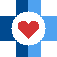 Национальный проект «Здравоохранение»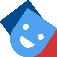 Национальный проект «Культура» 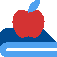 Национальный проект «Образование» 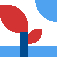 Национальный проект «Экология» 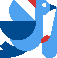 Национальный проект «Демография» 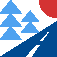 Национальный проект «Безопасные и качественные автомобильные дороги» 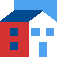 Национальный проект «Жилье и городская среда» 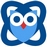 Национальный проект «Наука» 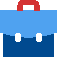 Национальный проект «Малое и среднее предпринимательство» 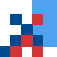 Национальный проект «Цифровая экономика» 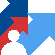 Национальный проект «Производительность труда и поддержка занятости» 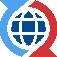 Национальный проект «Международная кооперация и экспорт» 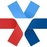 Национальный проект «Комплексный план модернизации и расширения магистральной инфраструктуры» 